Lesson 12: How Many Are Missing?Let’s fill 10-frames in different ways.Warm-up: Which One Doesn’t Belong: 10-framesWhich one doesn’t belong?A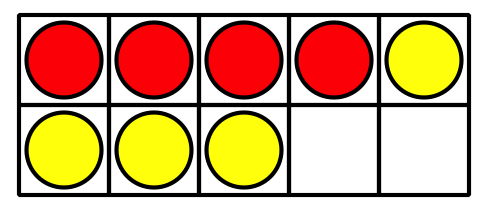 B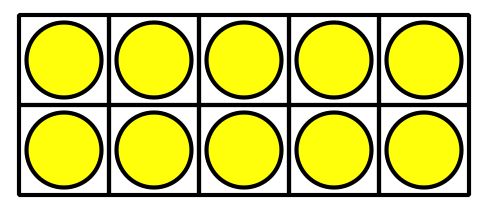 C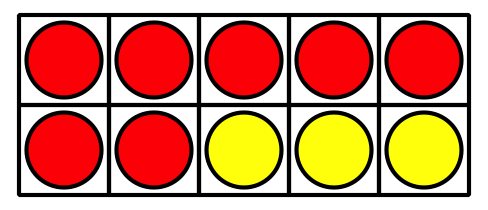 D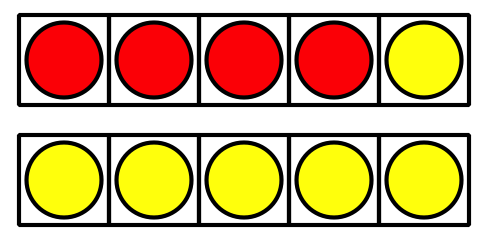 12.1: Shake, Spill, and Arrange with 10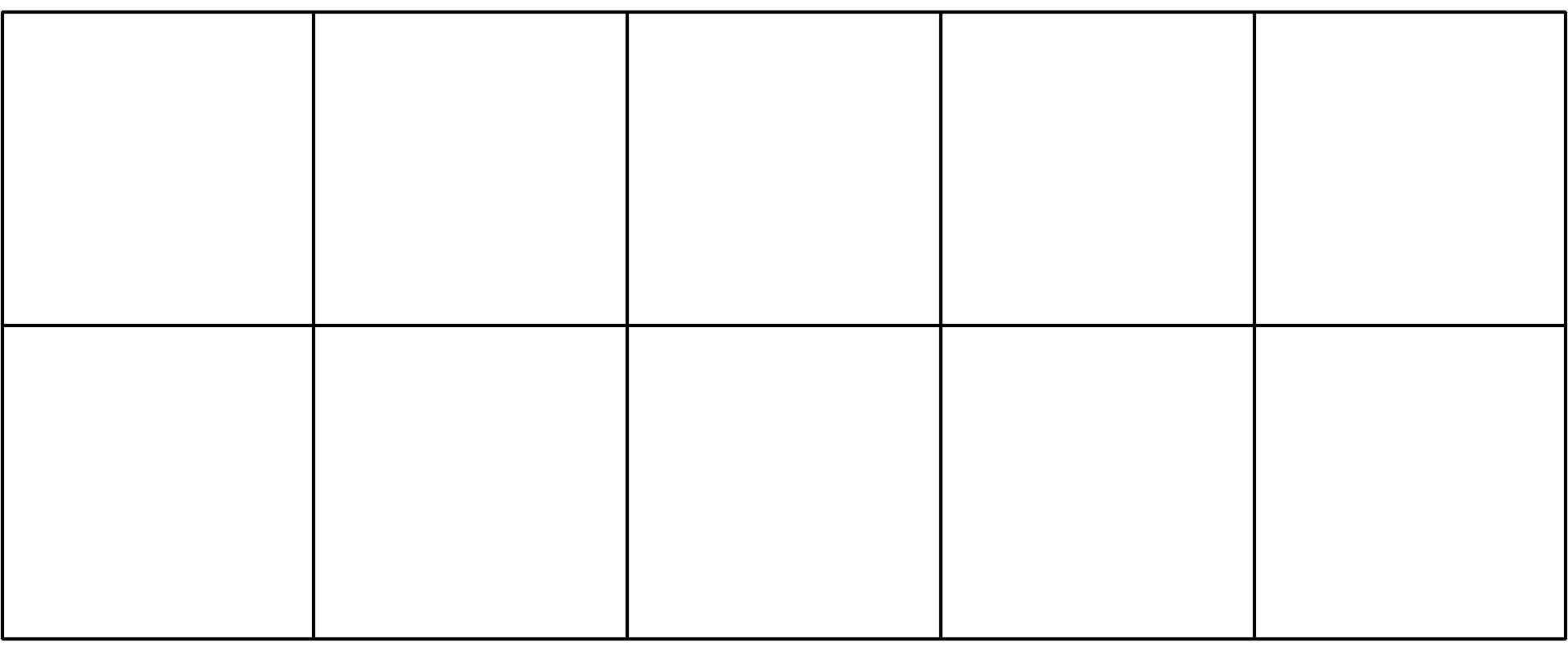 12.2: How Many to Fill the 10-frame?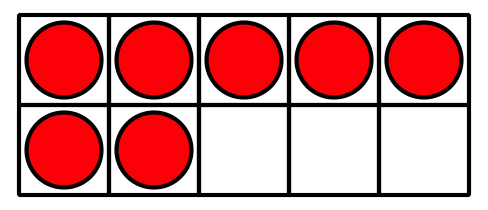 _______________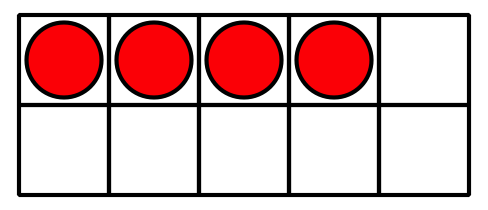 _______________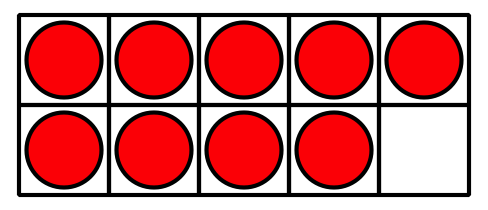 _______________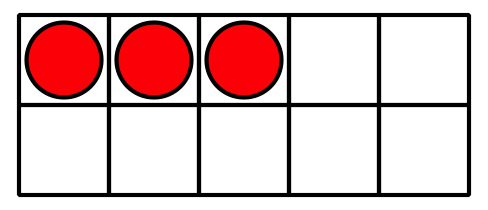 _______________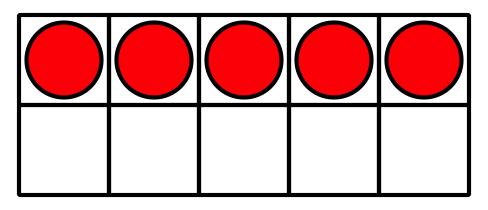 _______________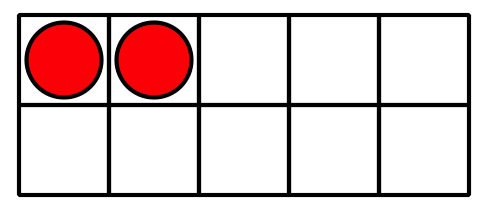 _______________12.3: Centers: Choice TimeChoose a center.Shake and Spill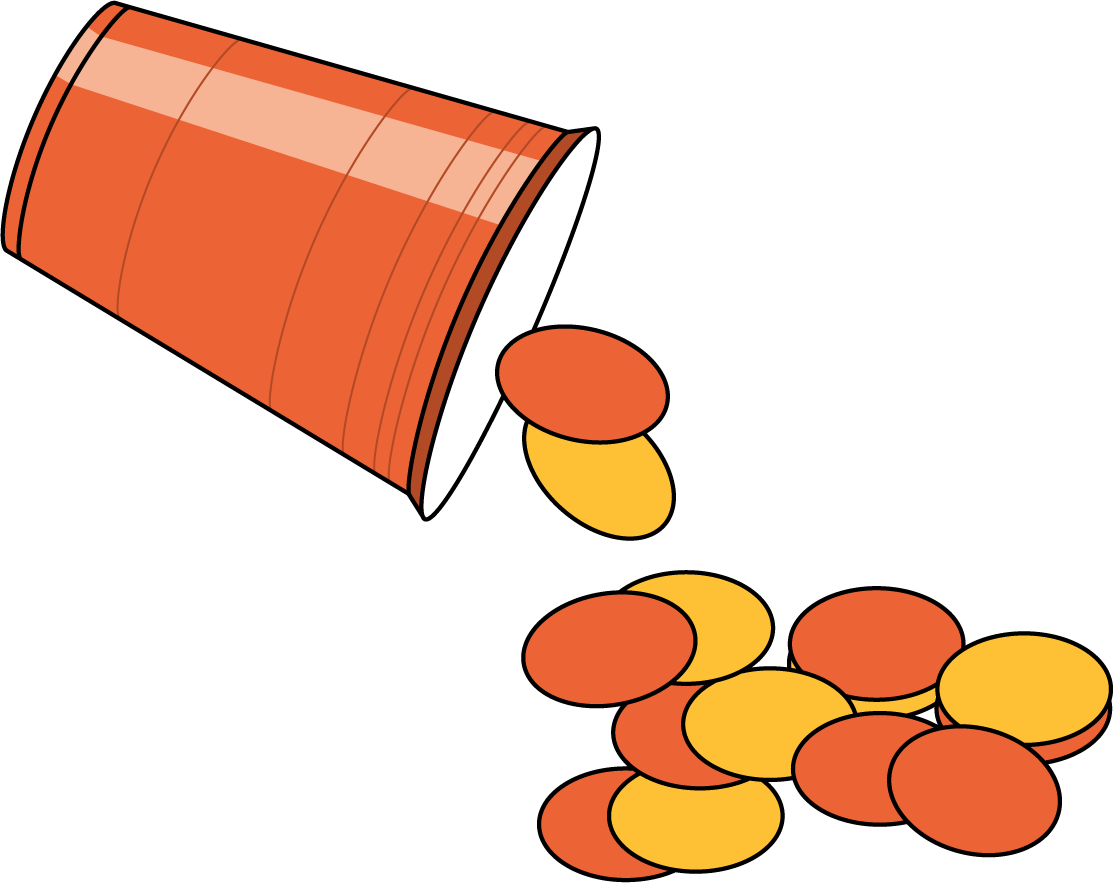 Counting Collections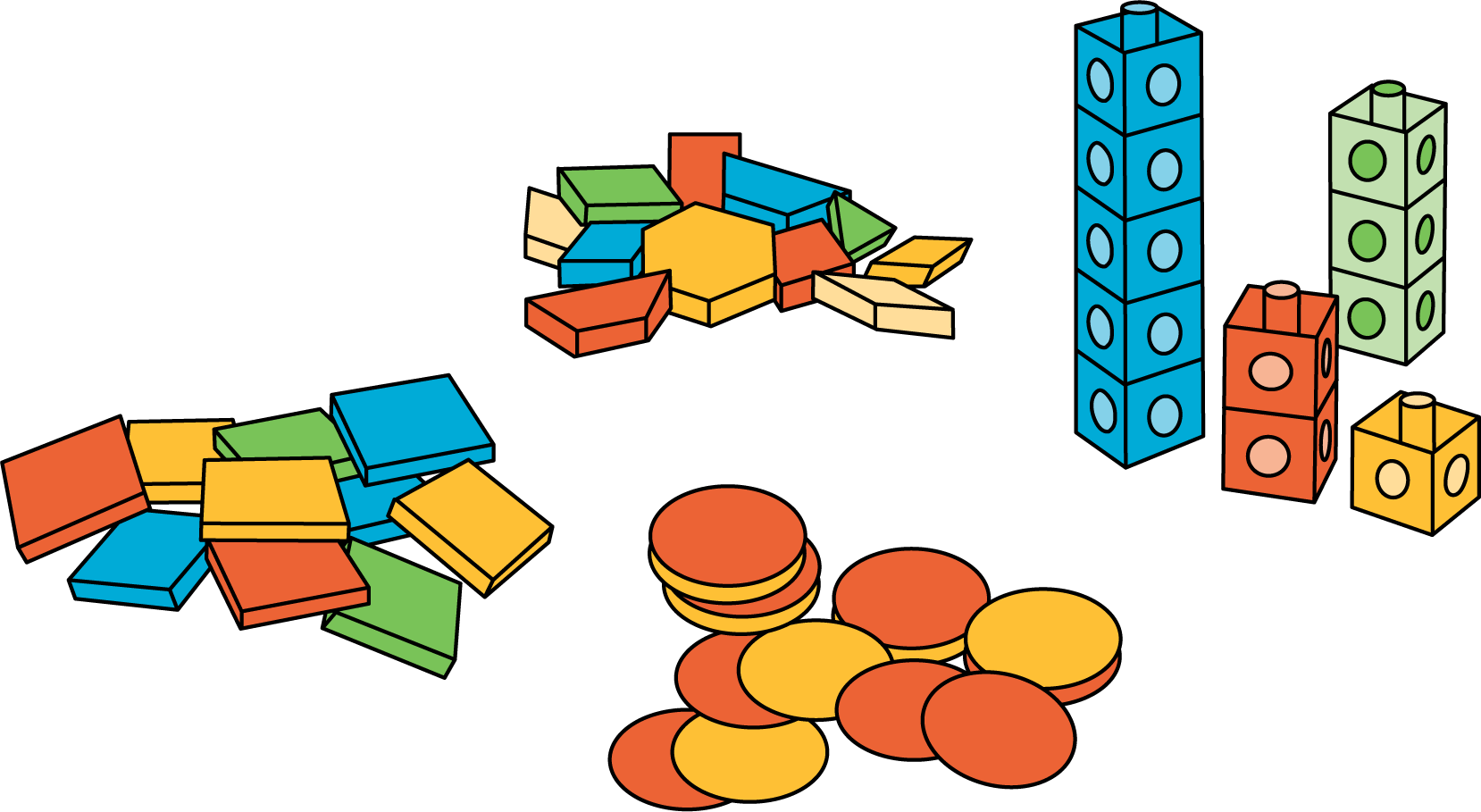 Roll and Add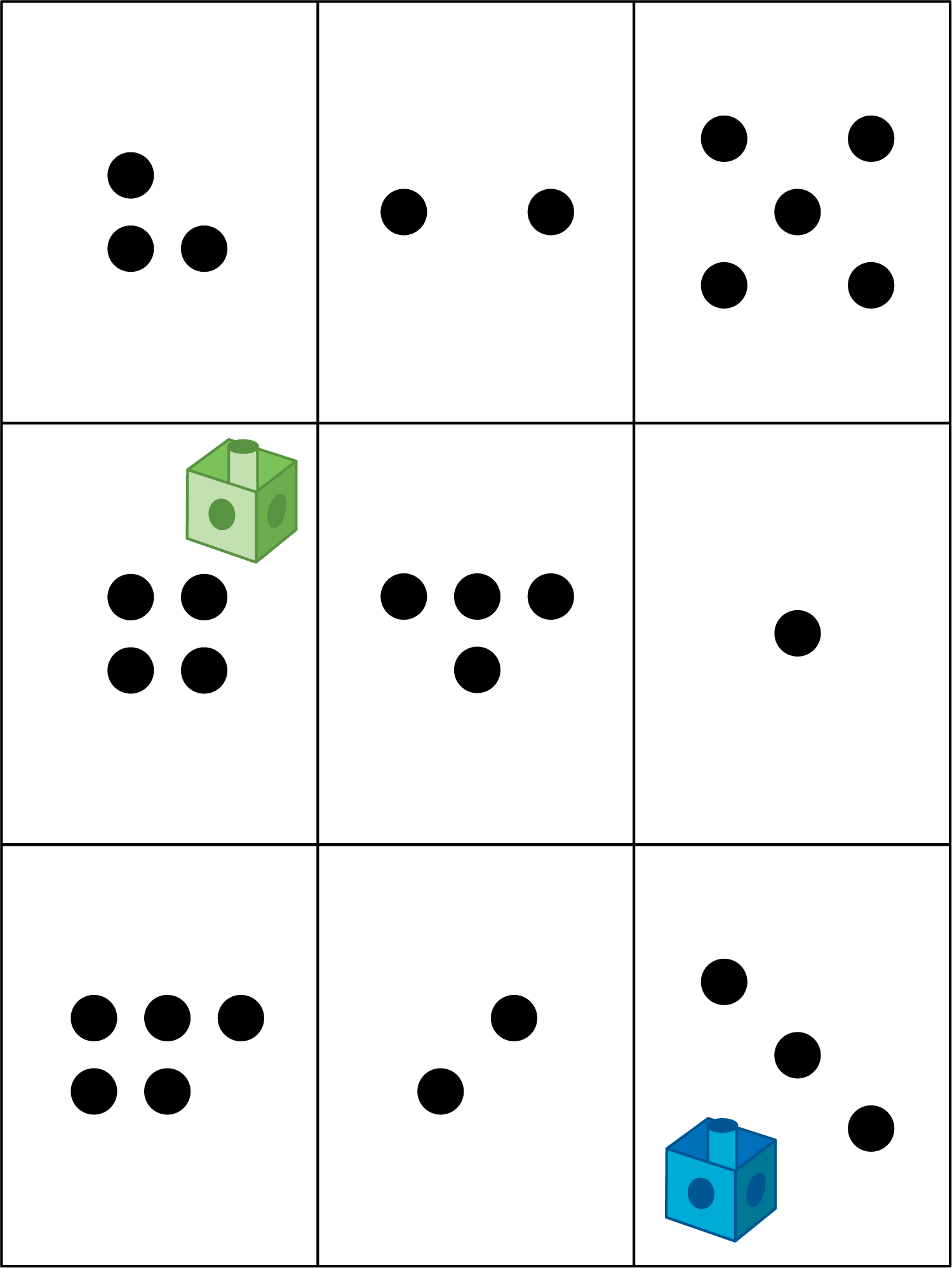 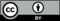 © CC BY 2021 Illustrative Mathematics®